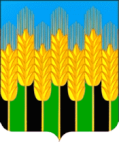 АДМИНИСТРАЦИЯНОВОДМИТРИЕВСКОГО СЕЛЬСКОГО ПОСЕЛЕНИЯ СЕВЕРСКОГО РАЙОНАПОСТАНОВЛЕНИЕстаница Новодмитриевскаяот 14.11.2022г.                                                                                                 № 133О внесении изменений в постановление администрации Новодмитриевского сельского поселения Северского района «Об утверждении муниципальной программы «Благоустройство территории в Новодмитриевском сельском поселении на 2021-2023 годы» №200 от 12.11.2021 года             В соответствии со ст. 179 Бюджетного кодекса Российской Федерации, с постановлением администрации Новодмитриевского сельского поселения Северского района от 14 мая 2021 года № 83 «О внесении изменений в постановление администрации Новодмитриевского сельского поселения Северского района от 12 ноября 2014 года № 243 «Об утверждении Порядка принятия решения о разработке, формировании, реализации и оценке эффективности реализации муниципальных программ Новодмитриевскогосельского поселения Северского района»,
 п о с т а н о в л я ю:           1. Внести изменения в приложение к муниципальной программе «Благоустройство территории в Новодмитриевском сельском поселении на 2021-2023 годы» утвержденной постановлением администрации Новодмитриевского сельского поселения Северского района №200 от 12.11.2021 года, приложение изложить в новой редакции.	2. Общему отделу (Колесникова М.Н.) разместить настоящее постановление на официальном сайте.	3. Контроль за выполнением настоящего постановления возложить на заместителя главы администрации Маленкову Н.Ю.	4. Постановление вступает в силу со дня его обнародования.Глава Новодмитриевского сельскогопоселения Северского района					     И.А. ГоловинПриложение к постановлениюадминистрации Новодмитриевского сельского поселения Северского районаот 14.11.2022г.  № 133ПАСПОРТ муниципальной программы «Благоустройство территории в Новодмитриевском сельском поселении на 2021-2023 годы»1. Характеристика текущего состояния и прогноз развития благоустройства                территории Новодмитриевского сельского поселения Северского района        Благоустройство территорий поселения - важнейшая составная часть его развития и одна из приоритетных задач органов местного самоуправления. Концепция стратегии социально-экономического развития Новодмитриевского сельского поселения определяет благоустройство территорий населенных пунктов как важнейшую составную часть потенциала поселения. Повышение уровня качества среды проживания и временного нахождения, является необходимым условием стабилизации и подъема экономики и повышения уровня жизни населения сельского поселения.          Муниципальное образование Новодмитриевское сельское поселение включает в себя 4 населенных пункта. Населенные пункты удалены друг от друга и от административного центра поселения. В последние годы в поселении проводилась целенаправленная работа по благоустройству и социальному развитию населённых пунктов. В то же время в вопросах благоустройства территории поселения имеется ряд проблем. Имеющиеся объекты благоустройства, расположенные на территории поселения, не обеспечивают растущие потребности и не удовлетворяют современным требованиям, предъявляемым к качеству среды проживания и временного пребывания, а уровень их износа продолжает увеличиваться. Существующие финансово - экономические механизмы, обеспечивающие восстановление и ремонт имеющихся объектов благоустройства и инфраструктуры и строительство новых, недостаточно эффективны.        Состояние зеленых насаждений за последние годы на территории Новодмитриевского сельского поселения из-за растущих антропогенных и техногенных нагрузок ухудшилось, кроме того, значительная их часть достигла периода естественного старения. Для улучшения и поддержания зеленых насаждений, устранения аварийной ситуации, придания зеленым насаждениям надлежащего декоративного облика требуется своевременное проведение работ по уходу за существующими насаждениями: вырезка поросли, декоративная обрезка, подсадка саженцев, разбивка клумб. Особое внимание следует уделять восстановлению зеленого фонда путем планомерной замены старых и аварийных насаждений, используя посадочный материал саженцев деревьев и декоративных кустарников.        В населенных пунктах поселения существует проблема организации досуга детей. Территории детских площадок не оборудованы детскими площадками, в необходимых объемах. Для здорового образа жизни и физического развития детей, их занятости установка детских игровых площадок является необходимым аспектом благоустройства территорий.         Одной из проблем благоустройства населенных пунктов является негативное отношение жителей к элементам благоустройства: приводятся в негодность детские площадки, разрушаются и разрисовываются фасады зданий и сооружений. Анализ показывает, что проблема заключается в низком уровне культуры поведения жителей населенных пунктов на улицах и во дворах, не бережном отношении к элементам благоустройства.                 Статистика свидетельствует о прямой зависимости качества освещения, пешеходных дорожек, детских площадок от уровня преступности в поселении. По этой причине наружное освещение требует постоянного обслуживания, включающего в себя надзор за исправностью электросетей, ликвидацию повреждений, замену элементов установок (проводов, осветительной арматуры, кабеля), ремонт устройств телемеханического и автоматического управления сетями, замену электрических ламп, чистку светильников.        Эти проблемы не могут быть решены в пределах одного финансового года, поскольку требуют значительных бюджетных расходов.         Для решения проблем по благоустройству населенных пунктов поселения необходимо использовать программно-целевой метод. Комплексное решение проблемы окажет положительный эффект на санитарно-эпидемиологическую обстановку, предотвратит угрозу жизни и безопасности граждан, будет способствовать повышению уровня их комфортного проживания.        Определение перспектив благоустройства муниципального образования позволит добиться сосредоточения средств на решение поставленных задач.2. Цели, задачи и целевые показатели, сроки и этапы реализации программыРеализация муниципальной программы рассчитана на срок с 2021 по 2023 годы.Цели, задачи и целевые показатели, сроки и этапы реализации муниципальной программы, позволяющие оценить эффективность ее реализации по годам, приведены в приложении N 1 к настоящей Программе.3. Перечень и основные мероприятия программыВ рамках муниципальной программы предусмотрены отдельные мероприятия, направленные на улучшение внешнего облика Новодмитриевского сельского поселения, улучшение структуры зелёных насаждений, повышение комфортности территории сельского поселения для удовлетворения потребностей населения в благоприятных условиях проживания.Перечень основных мероприятий муниципальной программы представлен в приложении 2 к настоящей Программе.4. Обоснование ресурсного обеспечения муниципальной программыФинансирование мероприятий муниципальной программы предусматривается осуществлять за счет средств бюджета поселения с возможным привлечением средств федерального и краевого бюджетов, внебюджетных источников. При снижении (увеличении) ресурсного обеспечения в установленном порядке вносятся изменения в показатели программы.Объемы финансирования подлежат уточнению в соответствии с решением Совета депутатов Новодмитриевского сельского поселения Северского района.          Сведения об общем объеме финансирования муниципальной программы приведены в приложении 2:5. Меры муниципального регулирования и управления рисками с целью минимизации их влияния на достижение целей муниципальной программыРеализация мероприятий муниципальной программы сопряжена со следующими рисками, оказывающими существенное влияние на сроки и результаты реализации муниципальной программы:	риски финансовой необеспеченности, связанные с недостаточностью бюджетных средств на реализацию муниципальной программы. Эти риски могут не позволить достичь запланированных результатов и (или) значений целевых показателей, приведут к нарушению сроков выполнения мероприятий, отрицательной динамике значений показателей;	организационные риски, связанные с возможной неэффективной организацией выполнения мероприятий муниципальной программы. Эти риски могут привести к задержкам в реализации муниципальной программы;	природные риски, связанные с возможными стихийными бедствиями. Эти риски могут привести к отвлечению средств от финансирования муниципальной программы в пользу других направлений развития края и переориентации на ликвидацию последствий техногенных или экологических катастроф.	Также возможны непредвиденные риски, которые связаны с изменением внешней среды и которыми невозможно управлять в рамках реализации муниципальной программы в том числе:риск ухудшения состояния экономики, что может привести к снижению бюджетных доходов, снижению доходов населения, увеличению стоимости финансовых ресурсов для банков, повышению инфляции и повышению ключевой ставки Центрального банка, что скажется на ужесточении условий ипотечного кредитования, повышении процентных ставок по кредитам и снижению уровня доступности ипотечных кредитов.	В целях управления указанными рисками в процессе реализации муниципальной программы предусматривается:формирование эффективной системы управления муниципальной программы на основе четкого распределения полномочий исполнителя и участников муниципальной программы;обеспечение эффективного взаимодействия исполнителя и участников муниципальной программы;проведение мониторинга выполнения муниципальной программы, регулярного анализа и, при необходимости, ежегодной корректировки целевых показателей, а также мероприятий муниципальной программы;перераспределение объемов финансирования в зависимости от динамики и темпов достижения поставленных целей, внешних факторов.  6. Меры правового регулирования в сфере реализации муниципальной программыМеры правового регулирования в сфере реализации муниципальной программы не предусмотрены.7. Методика оценки эффективности реализации программы        Эффективность реализации муниципальной программы рассчитывается в соответствии с приложением № 7 «Типовая методика оценки эффективности реализации муниципальной программы» Порядка, утвержденного Постановлением администрации Новодмитриевского сельского поселения Северского района от 14 мая 2021 г. № 83 «О внесении изменений в постановление администрации Новодмитриевского сельского поселения Северского районаот 12 ноября 2014 года № 243 «Об утверждении Порядка принятия решения о разработке, формировании, реализации и оценке эффективности реализации муниципальных программ Новодмитриевского сельского поселения Северского района».8. Механизм реализации муниципальной программы и контроль за ее выполнением     Текущее управление муниципальной программой осуществляет ее координатор, который:-   обеспечивает разработку программы;- формирует структуру программы и перечень участников программы;- организует реализацию муниципальной программы, координацию деятельности участников программы;- принимает решение о необходимости внесения в установленном порядке изменений в программу;- осуществляет подготовку предложений по объемам и источникам финансирования реализации программы на основании предложений участников программы;- разрабатывает формы отчетности для участников программы, необходимые для осуществления контроля за выполнением программы, устанавливает сроки их предоставления;- проводит мониторинг реализации программы и анализ отчетности, представляемой участниками программы;- ежегодно проводит оценку эффективности реализации программы;- готовит ежегодный доклад о ходе реализации программы и оценке эффективности ее реализации (далее - доклад о ходе реализации программы);- организует информационную и разъяснительную работу, направленную на освещение целей и задач муниципальной программы в печатных средствах массовой информации, на официальном сайте администрации Новодмитриевского сельского поселения в информационно-телекоммуникационной сети "Интернет" (далее - сайт);- размещает информацию о ходе реализации и достигнутых результатах муниципальной программы на сайте;- осуществляет иные полномочия, установленные программой.Основными характеристиками контрольных событий муниципальной программы являются общественная, в том числе социально-экономическая, значимость (важность) для достижения результата подпрограммы, основного мероприятия, нулевая длительность, возможность однозначной оценки достижения (0% или 100%), документальное подтверждение результата.В обязательном порядке контрольные события выделяются по основным мероприятиям и мероприятиям подпрограмм, в составе которых предусмотрена реализация муниципальных функций по разработке и реализации государственной политики в соответствующей сфере реализации муниципальной программы, осуществлению муниципального контроля и надзора, управлению муниципальным имуществом.Контрольные события определяются в зависимости от содержания основных мероприятий, мероприятий подпрограмм, по которым они выделяются. Для основных мероприятий и мероприятий подпрограмм:направленных на внедрение новых технологий, внедрение новых управленческих механизмов в сфере реализации муниципальной программы, реализацию инвестиционных проектов, в качестве контрольных событий при необходимости следует использовать характеристику конечного результата (или промежуточного результата) реализации соответствующего мероприятия (значимый промежуточный (ожидаемый) результат) реализации мероприятий);предусматривающих реализацию функций по осуществлению муниципального контроля(надзора), следует использовать контрольные события, отражающие качество, сроки, результативность осуществления контрольных(надзорных) мероприятий. В плане реализации муниципальной программы при необходимости следует обеспечивать равномерное распределение контрольных событий в течение года.В процессе реализации муниципальной программы ее координатор по согласованию с участниками муниципальной программы может принимать решения о внесении изменений в план реализации муниципальной программы. Изменения в план реализации муниципальной программы при необходимости следует вносить не чаще 1 раза в квартал.Координатор программы осуществляет контроль за выполнением плана реализации программы. В целях обеспечения контроля за выполнением муниципальной программы ее координатор представляет план реализации муниципальной программы (изменения в план реализации муниципальной программы) в финансовый орган (должностному лицу) и обеспечивает его размещение на официальном сайте в информационно-телекоммуникационной сети «Интернет» не позднее 5 рабочих дней после его утверждения (утверждения изменений в план реализации муниципальной программы»).Мониторинг реализации муниципальной программы осуществляется по отчетным формам и в сроки, утверждаемые финансовым управлением. Координатор муниципальной программы ежеквартально, до 20-го числа месяца, следующего за отчетным кварталом, представляет в финансовый орган (должностному лицу) заполненные отчетные формы мониторинга реализации муниципальной программы.Координатор муниципальной программы ежегодно, до 15 февраля года, следующего за отчетным годом, направляет в финансовый орган (должностному лицу) доклад о ходе реализации муниципальной программы на бумажных и электронных носителях.Участники программы в пределах своей компетенции ежегодно в сроки, установленные координатором программы, представляют в его адрес в рамках компетенции информацию, необходимую для формирования доклада о ходе реализации программы.Доклад о ходе реализации муниципальной программы должен содержать:- сведения о фактических объемах финансирования муниципальной программы в целом и по каждому мероприятию подпрограмм,  включенных в муниципальную программу, в разрезе источников финансирования и главных распорядителей (распорядителей) средств местного бюджета;- сведения о фактическом выполнении мероприятий подпрограмм, включенных в муниципальную программу, с указанием причин их невыполнения или неполного выполнения;- сведения о соответствии фактически достигнутых целевых показателей реализации муниципальной программы и входящих в ее состав подпрограмм плановым показателям, установленным муниципальной программой;- оценку эффективности реализации муниципальной программы.К докладу о ходе реализации муниципальной программы прилагаются отчеты об исполнении целевых показателей муниципальной программы и входящих в ее состав подпрограмм, сводных показателей муниципальных заданий на оказание муниципальных услуг (выполнение работ) муниципальными учреждениями в сфере реализации муниципальной программы (при наличии).В случае расхождений между плановыми и фактическими значениями объемов финансирования и целевых показателей координатором муниципальной программы проводится анализ факторов и указываются в докладе о ходе реализации муниципальной программы причины, повлиявшие на такие расхождения.По муниципальной программе, срок реализации которой завершился в отчетном году, координатор муниципальной программы представляет в финансовое управление доклад о результатах ее выполнения, включая оценку эффективности реализации муниципальной программы за истекший год и весь период реализации муниципальной программы.При реализации мероприятия муниципальной программы (подпрограммы, основного мероприятия) координатор муниципальной программы (подпрограммы), участник муниципальной программы, может выступать муниципальным заказчиком и (или) главным распорядителем (распорядителем) бюджетных средств, а также исполнителем (в случае если мероприятие не предполагает финансирование за счет средств местного бюджета).Начальник финансового отдела                                                  И.В. ХомяковаПриложение N 1
Цели, задачи и целевые показатели муниципальной программы «Благоустройство территории Новодмитриевского сельского поселения Северского района»*1 целевой показатель определяется на основе данных муниципального статистического наблюдения.                   Начальник финансового отдела                                   									И.В. ХомяковаНаименование муниципальнойпрограммы Муниципальная программа «Благоустройство территории в Новодмитриевском сельском поселении на 2021-2023 годы» (далее – муниципальная программа)Координатор муниципальной программыАдминистрация Новодмитриевского сельского поселения Северского районаПодпрограммы муниципальной программы- «Развитие, содержание и ремонт систем наружного освещения» - «Организация ритуальных услуг и мест захоронения»;- «Строительство, капитальный ремонт, ремонт и содержание объектов благоустройства поселения» - «Реализация мероприятий федеральной целевой программы «Увековечение памяти погибших при защите Отечества на 2019-2024 годы- «Озеленение»- «Поощрение победителей краевого конкурса на звание лучший орган территориального общественного самоуправления»Ведомственные целевые программыНе предусмотрены муниципальной программойИсполнители муниципальной программыАдминистрация Новодмитриевского сельского поселения Северского районаЦели муниципальной программыКомплексное решение проблем благоустройства, обеспечение и улучшение внешнего вида территории Новодмитриевского сельского поселения, способствующего комфортной жизнедеятельности, создание комфортных условий проживания и отдыха населения.Задачи муниципальной программы- обеспечение освещенности улиц, внедрение современных экологически безопасных осветительных приборов, повышение энергетической эффективности населенных пунктов;- организация озеленения территории и обустройство зеленых зон малыми архитектурными формами;- улучшение санитарно-эпидемиологического состояния территории поселения;- приведение в надлежащее состояние объектов благоустройства;- проведение работ по санитарной очистке и благоустройству кладбищ с соблюдением санитарно-эпидемиологических и экологических; - повышение уровня благоустройства общественных территорий;- разработка проектно-сметной документации по объекту «Многофункциональная площадка с зоной уличных тренажеров и воркаута».Перечень целевых показателей муниципальной программы- количество освещенных населенных пунктов;- количество приобретенных и посаженных деревьев;- количество установленных элементов благоустройства (лавочек, контейнеров, вазонов и т.д.);- количество убранных несанкционированных свалок;- контроль за исполнением Правил благоустройства и санитарного содержания территории поселения – выдача предписаний;- количество отремонтированных и реконструированных памятников ВОВ;- количество кладбищ, где проводились мероприятия по благоустройству;- количество обустроенных детских площадок;- разработка ПСД многофункциональной площадки– привлечение ТОС для участия в конкурсах по благоустройству своих территорий;- количество проектов местных инициативЭтапы и сроки реализации муниципальной программы2021-2023 годыОбъемы бюджетных ассигнований муниципальной программы и подпрограммОбщий объем программы, составляет 12 224,9 тыс. рублей, в том числе:2021 году – 6263,4 тыс. руб.;2022 году – 4789,5 тыс. руб.;2023 году – 1172,0 тыс. руб. В том числе:за счет средств краевого бюджета:2021 год 2 730,0 тыс. руб.;за счет средств местного бюджета:2021 году – 3533,4 тыс. руб.;2022 году – 4789,5 тыс. руб.;2023 году – 1172,0 тыс. руб.;Подпрограмма «Развитие, содержание и ремонт систем наружного освещения населенных пунктов» на 2021-2023 годы в Новодмитриевском сельском поселении из средств местного бюджета составляет 1 480,0 тыс. руб., в том числе по годам: 2021 году – 840,0 тыс. руб.;2022 году – 290,0 тыс. руб.;2023 году – 350,0 тыс. руб.Подпрограмма «Организация ритуальных услуг и содержание мест захоронения» на 2021-2023 годы в Новодмитриевском сельском поселении» из средств местного бюджета составляет 1 705,0 тыс. руб., в том числе по годам:2021 году – 485,0 тыс. руб.;2022 году – 735,0 тыс. руб.;2023 году – 485,0 тыс. руб.Подпрограмма «Строительство, капитальный ремонт, ремонт и содержание объектов благоустройства поселения» на 2021-2023 годы в Новодмитриевском сельском поселении составляет 1 550,7 тыс. руб., в том числе:местный бюджет:2021 году – 715,7 тыс. руб.;2022 году – 498,0 тыс. руб.;2023 году – 337,0 тыс. руб.краевой бюджет:2021 год – 1245,7 тыс. руб.Подпрограмма «Реализация мероприятий федеральной целевой программы «Увековечение памяти погибших при защите Отечества на 2019-2024 годы» составляет 1446,7 тыс. руб. в том числе:за счет средств местного бюджета:2021 год – 422,6 тыс. руб.за счет средств краевого бюджета:2021 год – 1024,1 тыс. руб.Подпрограмма «Озеленение»в Новодмитриевском сельском поселении из средств местного бюджета составляет 1 027,9 тыс. руб., в том числе по годам:2021 году – 1 027,9 тыс. руб.;Подпрограмма «Поощрение победителей краевого конкурса на звание лучший орган территориального общественного самоуправления» составляет 531,1 тыс. руб. за счет средств краевого бюджета:2021 году – 531,1тыс. руб.Контроль за выполнением муниципальной программыКонтроль за выполнением муниципальной программы осуществляют администрация Новодмитриевского сельского поселения Nп/пНаименование целевого показателяЕдиница измеренияСтатус <*>Значение показателейЗначение показателейЗначение показателейNп/пНаименование целевого показателяЕдиница измеренияСтатус <*>20212022202312345671.Муниципальная программа «Благоустройство территории Новодмитриевского сельского поселения Северского района»Муниципальная программа «Благоустройство территории Новодмитриевского сельского поселения Северского района»Муниципальная программа «Благоустройство территории Новодмитриевского сельского поселения Северского района»Муниципальная программа «Благоустройство территории Новодмитриевского сельского поселения Северского района»Муниципальная программа «Благоустройство территории Новодмитриевского сельского поселения Северского района»Муниципальная программа «Благоустройство территории Новодмитриевского сельского поселения Северского района»Цель - комплексное решение проблем благоустройства, обеспечение и улучшение внешнего вида территории Новодмитриевского сельского поселения, способствующего комфортной жизнедеятельности, создание комфортных условий проживания и отдыха населения.Цель - комплексное решение проблем благоустройства, обеспечение и улучшение внешнего вида территории Новодмитриевского сельского поселения, способствующего комфортной жизнедеятельности, создание комфортных условий проживания и отдыха населения.Цель - комплексное решение проблем благоустройства, обеспечение и улучшение внешнего вида территории Новодмитриевского сельского поселения, способствующего комфортной жизнедеятельности, создание комфортных условий проживания и отдыха населения.Цель - комплексное решение проблем благоустройства, обеспечение и улучшение внешнего вида территории Новодмитриевского сельского поселения, способствующего комфортной жизнедеятельности, создание комфортных условий проживания и отдыха населения.Цель - комплексное решение проблем благоустройства, обеспечение и улучшение внешнего вида территории Новодмитриевского сельского поселения, способствующего комфортной жизнедеятельности, создание комфортных условий проживания и отдыха населения.Цель - комплексное решение проблем благоустройства, обеспечение и улучшение внешнего вида территории Новодмитриевского сельского поселения, способствующего комфортной жизнедеятельности, создание комфортных условий проживания и отдыха населения.1.1Основное мероприятие №1 «Организация освещения населенных пунктов»Основное мероприятие №1 «Организация освещения населенных пунктов»Основное мероприятие №1 «Организация освещения населенных пунктов»Основное мероприятие №1 «Организация освещения населенных пунктов»Основное мероприятие №1 «Организация освещения населенных пунктов»Основное мероприятие №1 «Организация освещения населенных пунктов»Задача – обеспечение освещенности улиц, внедрение современных экологически безопасных осветительных приборов, повышение энергетической эффективности населенных пунктовЗадача – обеспечение освещенности улиц, внедрение современных экологически безопасных осветительных приборов, повышение энергетической эффективности населенных пунктовЗадача – обеспечение освещенности улиц, внедрение современных экологически безопасных осветительных приборов, повышение энергетической эффективности населенных пунктовЗадача – обеспечение освещенности улиц, внедрение современных экологически безопасных осветительных приборов, повышение энергетической эффективности населенных пунктовЗадача – обеспечение освещенности улиц, внедрение современных экологически безопасных осветительных приборов, повышение энергетической эффективности населенных пунктовЗадача – обеспечение освещенности улиц, внедрение современных экологически безопасных осветительных приборов, повышение энергетической эффективности населенных пунктовЦелевой показатель - количество освещенных населенных пунктовштук1111Основное мероприятие № 2 «Мероприятия по озеленению территории сельских населенных пунктов сельского поселения»Основное мероприятие № 2 «Мероприятия по озеленению территории сельских населенных пунктов сельского поселения»Основное мероприятие № 2 «Мероприятия по озеленению территории сельских населенных пунктов сельского поселения»Основное мероприятие № 2 «Мероприятия по озеленению территории сельских населенных пунктов сельского поселения»Основное мероприятие № 2 «Мероприятия по озеленению территории сельских населенных пунктов сельского поселения»Основное мероприятие № 2 «Мероприятия по озеленению территории сельских населенных пунктов сельского поселения»Задача – организация озеленения территории Задача – организация озеленения территории Задача – организация озеленения территории Задача – организация озеленения территории Задача – организация озеленения территории Задача – организация озеленения территории Целевой показатель – количество приобретенных и посаженных деревьевштук150000Целевой показатель – количество установленных элементов благоустройства  (лавочек, контейнеров, вазонов и т.д.)штук11011121.2Основное мероприятие № 3 «Мероприятия по санитарной очистке, и ликвидации очагов стихийного навала мусора на территории Новодмитриевского сельского поселения»Основное мероприятие № 3 «Мероприятия по санитарной очистке, и ликвидации очагов стихийного навала мусора на территории Новодмитриевского сельского поселения»Основное мероприятие № 3 «Мероприятия по санитарной очистке, и ликвидации очагов стихийного навала мусора на территории Новодмитриевского сельского поселения»Основное мероприятие № 3 «Мероприятия по санитарной очистке, и ликвидации очагов стихийного навала мусора на территории Новодмитриевского сельского поселения»Основное мероприятие № 3 «Мероприятия по санитарной очистке, и ликвидации очагов стихийного навала мусора на территории Новодмитриевского сельского поселения»Основное мероприятие № 3 «Мероприятия по санитарной очистке, и ликвидации очагов стихийного навала мусора на территории Новодмитриевского сельского поселения»Задача  –  улучшение санитарно-эпидемиологического состояния территории поселенияЗадача  –  улучшение санитарно-эпидемиологического состояния территории поселенияЗадача  –  улучшение санитарно-эпидемиологического состояния территории поселенияЗадача  –  улучшение санитарно-эпидемиологического состояния территории поселенияЗадача  –  улучшение санитарно-эпидемиологического состояния территории поселенияЗадача  –  улучшение санитарно-эпидемиологического состояния территории поселенияЦелевой показатель  - количество убранных несанкционированных свалокштук1234Целевой показатель – контроль за исполнением Правил благоустройства и санитарного содержания территории поселения – выдача предписанийштук15671.3Основное мероприятие №4 «Мероприятия по содержанию памятников воинов погибших ВОВ»Основное мероприятие №4 «Мероприятия по содержанию памятников воинов погибших ВОВ»Основное мероприятие №4 «Мероприятия по содержанию памятников воинов погибших ВОВ»Основное мероприятие №4 «Мероприятия по содержанию памятников воинов погибших ВОВ»Основное мероприятие №4 «Мероприятия по содержанию памятников воинов погибших ВОВ»Основное мероприятие №4 «Мероприятия по содержанию памятников воинов погибших ВОВ»Задача  –  приведение в надлежащее состояние объектов благоустройстваЗадача  –  приведение в надлежащее состояние объектов благоустройстваЗадача  –  приведение в надлежащее состояние объектов благоустройстваЗадача  –  приведение в надлежащее состояние объектов благоустройстваЗадача  –  приведение в надлежащее состояние объектов благоустройстваЗадача  –  приведение в надлежащее состояние объектов благоустройстваЦелевой показатель - количество отремонтированных и реконструированных памятников ВОВштук1122Основное мероприятие №5 «Мероприятия по организации ритуальных услуг и мест захоронения в Новодмитриевском сельском поселении»Основное мероприятие №5 «Мероприятия по организации ритуальных услуг и мест захоронения в Новодмитриевском сельском поселении»Основное мероприятие №5 «Мероприятия по организации ритуальных услуг и мест захоронения в Новодмитриевском сельском поселении»Основное мероприятие №5 «Мероприятия по организации ритуальных услуг и мест захоронения в Новодмитриевском сельском поселении»Основное мероприятие №5 «Мероприятия по организации ритуальных услуг и мест захоронения в Новодмитриевском сельском поселении»Основное мероприятие №5 «Мероприятия по организации ритуальных услуг и мест захоронения в Новодмитриевском сельском поселении»Задача – проведение работ по санитарной очистке и благоустройству кладбищ с соблюдением санитарно-эпидемиологических и экологических нормЗадача – проведение работ по санитарной очистке и благоустройству кладбищ с соблюдением санитарно-эпидемиологических и экологических нормЗадача – проведение работ по санитарной очистке и благоустройству кладбищ с соблюдением санитарно-эпидемиологических и экологических нормЗадача – проведение работ по санитарной очистке и благоустройству кладбищ с соблюдением санитарно-эпидемиологических и экологических нормЗадача – проведение работ по санитарной очистке и благоустройству кладбищ с соблюдением санитарно-эпидемиологических и экологических нормЗадача – проведение работ по санитарной очистке и благоустройству кладбищ с соблюдением санитарно-эпидемиологических и экологических нормЦелевой показатель –  количество кладбищ, где проводились мероприятия по благоустройствуштук1123Основное мероприятие №6 «Прочее благоустройство»Основное мероприятие №6 «Прочее благоустройство»Основное мероприятие №6 «Прочее благоустройство»Основное мероприятие №6 «Прочее благоустройство»Основное мероприятие №6 «Прочее благоустройство»Основное мероприятие №6 «Прочее благоустройство»Задача – повышение уровня благоустройства общественных территорий.Задача – повышение уровня благоустройства общественных территорий.Задача – повышение уровня благоустройства общественных территорий.Задача – повышение уровня благоустройства общественных территорий.Задача – повышение уровня благоустройства общественных территорий.Задача – повышение уровня благоустройства общественных территорий.Целевой показатель – количество обустроенных детских площадокштук18910Целевой показатель – разработка ПСД многофункциональной площадкиштук1122Целевой показатель – привлечение ТОС для участия в конкурсах по благоустройству своих территорийчеловек1122Целевой показатель – отремонтированных общественных территорийм236136100Целевой показатель – количество проинформированного населения о необходимости борьбы с карантинными Основное мероприятие № 7 «Участие по отбору проектов местных инициатив»Основное мероприятие № 7 «Участие по отбору проектов местных инициатив»Основное мероприятие № 7 «Участие по отбору проектов местных инициатив»Основное мероприятие № 7 «Участие по отбору проектов местных инициатив»Основное мероприятие № 7 «Участие по отбору проектов местных инициатив»Основное мероприятие № 7 «Участие по отбору проектов местных инициатив»Задача – разработка проектов местных инициативЗадача – разработка проектов местных инициативЗадача – разработка проектов местных инициативЗадача – разработка проектов местных инициативЗадача – разработка проектов местных инициативЗадача – разработка проектов местных инициативЦелевой показатель – количество реализованных проектов местных инициативштук1122Приложение 2Приложение 2к муниципальной программе к муниципальной программе к муниципальной программе «Благоустройство территории  в Новодмитриевском сельском поселении на 2021-2023 годы»«Благоустройство территории  в Новодмитриевском сельском поселении на 2021-2023 годы»«Благоустройство территории  в Новодмитриевском сельском поселении на 2021-2023 годы»Перечень основных мероприятий программыПеречень основных мероприятий программыПеречень основных мероприятий программыПеречень основных мероприятий программыПеречень основных мероприятий программы№п/пНаименование мероприятияИсточник финансированияОбъем финансирования, всего (тыс.руб.)В том числе по годам:В том числе по годам:В том числе по годам:№п/пНаименование мероприятияИсточник финансированияОбъем финансирования, всего (тыс.руб.)20212022202312345671Основное мероприятие № 1Краевой бюджет0,00,00,00,01Организация освещения населенных пунктовМестные бюджет1 480,0840,0290,0350,01Внебюджетные источники0,00,00,00,01Всего:1 480,0840,0290,0350,01.1.Мероприятие №1.1.Краевой бюджет0,00,00,00,01.1.Оплата потребленной электроэнергии для нужд поселенияМестные бюджет1 480,0840,0290,0350,01.1.Внебюджетные источники0,00,00,00,01.1.Итого:1 480,0840,0290,0350,02Основное мероприятие № 2Краевой бюджет0,00,00,00,02Мероприятия по озеленению территории сельских населенных пунктов сельского поселенияМестные бюджет1027,91027,90,00,02Внебюджетные источники0,00,00,00,02Всего:1027,91027,90,00,02.1Мероприятие № 2.1.Краевой бюджет0,00,00,00,02.1Высадка деревьев и кустарников на территории Новодмитриевского сельского поселенияМестные бюджет1027,91027,90,00,02.1Внебюджетные источники0,00,00,00,02.1Итого:1027,91027,90,00,03Основное мероприятие №3Краевой бюджет1024,11024,10,00,03Мероприятия по содержанию памятников воинов погибших в ВОВМестные бюджет422,6422,60,00,03Мероприятия по содержанию памятников воинов погибших в ВОВВнебюджетные источники0,00,00,00,03Мероприятия по содержанию памятников воинов погибших в ВОВВсего:1446,71446,70,00,03.1Мероприятие № 3.1.Краевой бюджет1024,11024,10,00,03.1Ремонт и благоустройство братской могилы 1239Местные бюджет422,6422,60,00,03.1Внебюджетные источники0,00,00,00,03.1Итого:1446,71446,70,00,04Основное мероприятие №4Краевой бюджет3265,60,03265,60,04Мероприятия по организации ритуальных услуг и содержанию мест захоронения в Новодмитриевском сельском поселенииМестные бюджет1705,0485,0735,0485,04Мероприятия по организации ритуальных услуг и содержанию мест захоронения в Новодмитриевском сельском поселенииВнебюджетные источники0,00,00,00,04Мероприятия по организации ритуальных услуг и содержанию мест захоронения в Новодмитриевском сельском поселенииВсего:4970,6485,04000,6485,04.1.Мероприятие № 4.1Краевой бюджет0,00,00,00,04.1.Комплекс работ по сезонному содержанию подъездных путей и внутренних проездов, санитарной очистки, сбору, накоплению и транспортировки мусора к местам утилизации, удаления аварийных и или естественно усохших деревьев и кустарников, выкос травы и сухой стерни на прилегающих территорияхМестные бюджет1705,0485,0735,0485,04.1.Внебюджетные источники0,00,00,00,04.1.Итого:1705,0485,0735,0485,05Основное мероприятие №5.Федеральный бюджет0,00,00,00,05Благоустройство территорииФедеральный бюджет0,00,00,00,05Благоустройство территорииФедеральный бюджет0,00,00,00,05Благоустройство территорииФедеральный бюджет0,00,00,00,05Благоустройство территорииКраевой бюджет531,1531,10,00,05Благоустройство территорииМестные бюджет1551,6715,7498,9337,05Благоустройство территорииВнебюджетные источники0,00,00,00,05Благоустройство территорииВсего:2082,71246,8498,9337,05.1Мероприятие № 5.1.Краевой бюджет531,1531,10,00,05.1Благоустройство детской площадки (приобретение и монтаж оборудования для детской площадки)Местные бюджет0,00,00,00,05.1Внебюджетные источники0,00,00,00,05.1Итого:531,1531,10,00,05.2Мероприятие № 5.2.Краевой бюджет0,00,00,00,05.2Разработка ПСД многофункциональной площадкиМестные бюджет134,3134,30,00,05.2Внебюджетные источники0,00,00,00,05.2Итого:134,3134,30,00,05.3Мероприятие № 5.3.Краевой бюджет0,00,00,00,05.3Мероприятия по обустройству, ремонту и содержанию детских игровых площадок Новодмитриевского сельского поселенияМестные бюджет199,699,60,0100,05.3Внебюджетные источники0,00,00,00,05.3Итого:199,699,60,0100,05.4Мероприятие № 5.4Краевой бюджет0,00,00,00,05.4Содержание работников по уборке площади и сквера в ст. НоводмитриевскойМестные бюджет244,558,593,093,05.4Внебюджетные источники0,00,00,00,05.4Итого:244,558,593,093,05.5Мероприятие № 5.5Краевой бюджет0,00,00,00,05.5Приобретение элементов общего благоустройства (переходные мостики, урны, торговый павильон)Местные бюджет514,1299,7107,2107,25.5Внебюджетные источники0,00,00,00,05.5Итого:514,1299,7107,2107,25.6Мероприятие № 5.6Краевой бюджет0,00,00,00,0Содержание и ремонт муниципального имущества (ремонт трактора, страхование трактора и дамбы, спил деревьев на территории кладбища)Местные бюджет250,7123,690,336,8Внебюджетные источники0,00,00,00,0Итого:250,7123,690,336,85.7Мероприятие № 5.7Федеральный бюджет0,00,00,00,05.7Благоустройство сквера в х. ОазисКраевой бюджет1245,71245,70,00,05.7Местные бюджет0,00,00,00,05.7Внебюджетные источники0,00,00,00,05.7Итого:1245,71245,70,00,05.8Мероприятие № 5.8Федеральный бюджет0,00,00,00,05.8Скос карантинной растительности (борьба с амброзией)Краевой бюджет0,00,00,00,05.8Скос карантинной растительности (борьба с амброзией)Местные бюджет208,40,0208,40,05.8Скос карантинной растительности (борьба с амброзией)Внебюджетные источники0,00,00,00,05.8Итого:208,40,0208,40,0ИТОГО по муниципальной программеФедеральный бюджет0,00,00,00,0ИТОГО по муниципальной программеКраевой бюджет5995,62730,03265,60,0ИТОГО по муниципальной программеМестные бюджет6229,33533,41523,91172,0ИТОГО по муниципальной программеВнебюджетные источники0,00,00,00,0ИТОГО по муниципальной программеВсего:12 224,96263,44789,51172,0Начальник финансового отделаИ.В. ХомяковаНачальник финансового отделаИ.В. ХомяковаНачальник финансового отделаИ.В. ХомяковаНачальник финансового отделаИ.В. ХомяковаНачальник финансового отделаИ.В. ХомяковаНачальник финансового отделаИ.В. ХомяковаНачальник финансового отделаИ.В. Хомякова